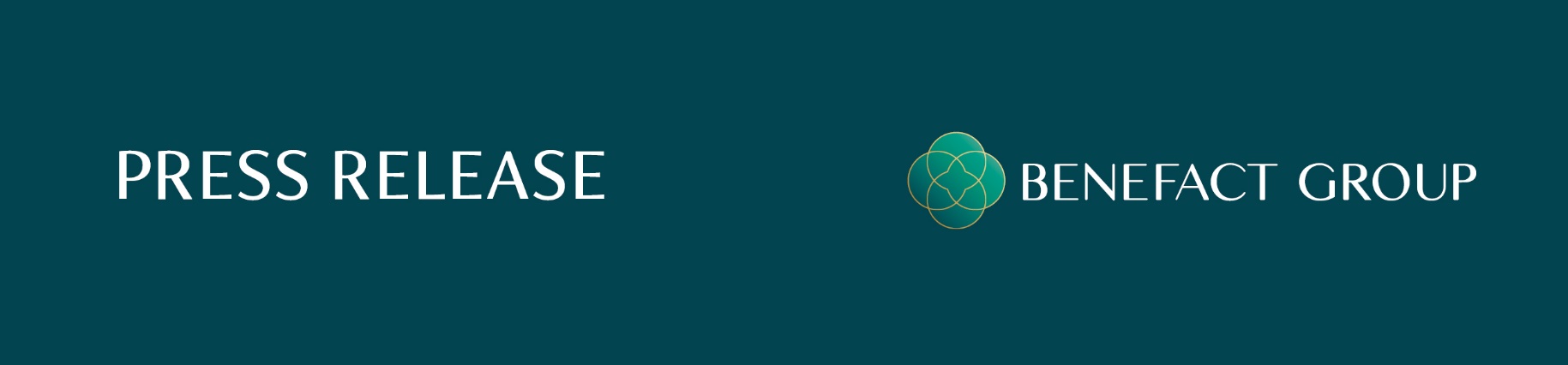 20 March 2023Benefact Group in UK’s top three for charitable givingBenefact Group has been named the third biggest corporate giver to charity in The Guide to UK Company Giving.Benefact Group finished higher in the rankings1 than corporate giants such as Vodafone Group plc, Goldman Sachs International, and ASDA Stores Ltd. The guide from The Directory of Social Change reflects not only the amount of money that companies have donated to charity but also their in-kind support. The guide offers charities advice on how to develop a successful corporate partnership or sponsorship agreement, what to be aware of when seeking company support and how to apply.Owned by a registered charity, Benefact Trust, Benefact Group and its family of specialist financial services businesses gives all its available profits to good causes.The Group has given almost £200million to good causes since 2014 and is aiming to reach its ambitious cumulative target of giving £250million by 2025.Benefact Group gives through various programmes such as the Movement for Good Awards, which accepts charitable nominations from both its customers and the wider public. It also gives a proportion of its profits to its charitable owner, the Benefact Trust, who help transform lives and communities in this country and abroad.Benefact Group staff gave over £500,000 to good causes in 2022 through personal grants and matched donations for fundraising and payroll giving as part of the company’s ‘MyGiving’ scheme.Mark Hews, Group Chief Executive at Benefact Group, said: “Owned by a charity, here at Benefact Group all available profits go to good causes, helping to transform thousands of lives for the better. The more the Group grows, the more we can give, and make an even bigger difference in society. We’re delighted to be named third biggest corporate giver to charity in the UK out of more than five million businesses2, especially given our relative size, and our ambition is to be the biggest. Our combined giving with our parent charity Benefact Trust has helped more than 10,000 charities in recent years, changing countless lives and communities for the better. I was fortunate to visit some of our charity beneficiaries before Christmas and was humbled to see just how much of a difference they truly make to people’s lives and communities. We’re proud to be able to give to good causes year-on-year as well as sharing our wealth of knowledge and expertise, offering practical skills and an army of willing volunteers in our amazing staff.” Ian Pembridge, Senior Researcher at Directory of Social Change, said: “In the latest 14th edition of The Guide to UK Company Giving, published by the Directory of Social Change, Benefact Group plc has ranked third for UK charitable cash and in-kind contributions. The Group, which donated a total of £28.4 million in 2021, has been a consistently high-ranking funder across multiple editions of Directory of Social Change’s funding guide. This, coupled with the clear reporting of its charitable activities, makes Benefact Group plc an excellent example for other companies to follow.”More information about ‘The Guide to UK Company Giving’ can be found on the Directory of Social Change’s website.To learn more about Benefact Group’s unique purpose and the causes it helps visit: www.benefactgroup.com Movement for Good is funded by EIO plc, part of the Benefact Group.***ENDS***Notes to editors Directory of Social Change - The Guide to UK Company Giving 2023/24 (dsc.org.uk)Business population estimates for the UK and regions 2022: statistical release (HTML) - GOV.UK (www.gov.uk)Media enquiries:Issued by: Charlotte Sanville, external communications managert 07741 727297e charlotte.sanville@ecclesiastical.comPress Officet 0800 783 8141e pressoffice@ecclesiastical.com About Benefact Group​​Benefact Group is an independent, specialist financial services group that exists to give all its available profits to charity. Owned by a registered charity, Benefact Trust, Benefact Group’s family of businesses provide specialist insurance, investment management and broking and advisory services in the UK, Australia, Canada and Ireland.Benefact Group is the third-largest corporate donor to charity in the UK, according to the UK Guide to Company Giving 2023/24. It has donated almost £200m to charity since 2014 and is aiming to reach its target of giving £250m by 2025. Many businesses say they are different. Benefact Group really is. Find out why here www.benefactgroup.com  The Benefact Group family of brands includes:Ecclesiastical UK Ecclesiastical Canada Ecclesiastical IrelandAnsvar UK Ansvar Australia EdenTree Investment ManagementSEIB Insurance Brokers Ecclesiastical Financial Advisory Services  Ecclesiastical Planning Services Ltd Lycetts Insurance Brokers  Lycetts Financial ServicesLloyd & Whyte 